DENOMINATION OF THE EVENT:Event :	CSIO3*/CSI1*/CSIYH	Place:		Drammen (NOR)			Indoor:		Outdoor:	Date:	08.-11. May 2014	NF:		NORGENERAL CONDITIONSThis event is organised in accordance with:-	 Statutes, 23rd edition, effective 7th November 2014-	 General Regulations, 23rd edition, effective 1st January 2009, updates effective 1st January 2014-	 Veterinary Regulations, 13th edition, effective 1st January 2014 -	The Jumping Rules and its Annexes, 24th edition, effective 1st January 2014-	CSI/CSIO Prize Money requirements 	http://www.fei.org/sites/default/files/Final%20CSI-CSIOs%20Template%20-%202014.pdf - 	Longines Rankings – Groups Categories http://www.fei.org/sites/default/files/Final%20Longines%20Ranking%20Groups%20-%202014_0.pdf-	CSI 3*, 4* invitation system (Europe) and 5* invitation system (Worldwide)-	Equine Anti-Doping and Controlled Medication Regulations (EADCMR), 1st Edition, effective 5th April 2010, updates effective 1st January 2014-	 Anti-Doping Rules for Human Athletes (ADRHA), based on the 2009 revised Code, effective 1st January 2012, updates effective 1st January 2014-	All subsequent published revisions, the provisions of which will take precedence.-	An arbitration procedure is provided for in the  Statutes and General Regulations referred to above. In accordance with this procedure, any appeal against a decision rendered by the  or its official bodies is to be settled exclusively by the Court of Arbitration for Sport () in Lausanne, Switzerland.-	It is the responsibility of NFs to ensure their participants are of the correct age.***********************************************************************THE APPENDIX (8 PAGES) IS PART OF THIS APPROVED  SIGNED SCHEDULE  MUST BE DISTRIBUTED TO  OFFICIALS  NFs  IS AVAILABLE TO OTHERS UPON REQUESTApproved by the FEI, Lausanne, on      John P. RocheFEI Director Jumping	THE FEI CODE OF CONDUCTFOR THE WELFARE OF THE HORSEThe Fédération Equestre Internationale (FEI) expects all those involved in international equestrian sport to adhere to the FEI’s Code of Conduct and to acknowledge and accept that at all times the welfare of the horse must be paramount and must never be subordinated to competitive or commercial influences.At all stages during the preparation and training of competition horses, welfare must take precedence over all other demands. This includes good horse management, training methods, farriery and tack, and transportation.Horses and Athletes must be fit, competent and in good health before they are allowed to compete. This encompasses medication use, surgical procedures that threaten welfare or safety, pregnancy in mares and the misuse of aids.Events must not prejudice horse welfare. This involves paying careful attention to the competition areas, ground surfaces, weather conditions, stabling, site safety and fitness of the horse for onward travel after the event.Every effort must be made to ensure that horses receive proper attention after they have competed and that they are treated humanely when their competition careers are over. This covers proper veterinary care, competition injuries, euthanasia and retirement.The FEI urges all involved with the sport to attain the highest levels of education in their areas of expertise.A full copy of this Code can be obtained from the Fédération Equestre Internationale, HM King Hussein I Building, Chemin de la Joliette 8, 1006 Lausanne, Switzerland. Telephone: +41 21 310 47 47. The Code is available in English & French. The Code is also available on the ’s website: www.fei.org.GENERAL INFORMATIONORGANISERName:	Drammen Ridesenter ASAddress:	Fruktveien 25, 3400 Lier, NorwayTelephone:	+47 47240481	Fax:	     Email:	eirik@walber.no	Website:	www.drammenspringtour.comContact Details Show Ground:Address: Drammen Ridesenter AS, Fruktveien 25, 3400 Lier  Telephone:	+47 4724048150 minutes from Oslo Airport Gardermoen, 50 minutes from harbour in Larvik, approx. 20km south of OsloORGANISING COMMITTEE Honorary President:	Mr. Bernt Otto HauglinPresident of the Event:	Mr. Eirik Berentsen		Email: eirik@walber.noShow Secretary:	Ms. Astrid Pedersen		Email: astrid@walber.noPress Officer:	Ms. Therese Alhaug		Email: therese@equilife.noEVENT DIRECTORName:	Mr. Eirik BerentsenAddress:	Fjordsvingen 17, 3400 LierTelephone:	+47 47240481	Email:	eirik@walber.noPlease indicate a 24 hours Veterinary Service Manager number: +47 95929010OFFICIALS CompulsorySPECIFIC TECHNICAL CONDITIONS TIMETABLE (to be provided per category/level if multiple events) CSIO3*							  Date 			TimeCSIYH1*CSI1* VENUE :The event will take place:	 indoors		 outdoorsCOMPETITION ARENA(S): Dimensions:	Arena 1 : 65m x 120m		Arena 2 : 45m x 80m Type of Footing:	Walber Supreme all weather surfacePRACTICE ARENA(S) :Dimensions:	2 arenas : 30m x 60mType of Footing:	Walber Supreme all weather surfaceSTABLES :Size of boxes 	3m x 3 m 		(minimum 3m x 3m+10% 3m x 4m)DRAW:Draw for the Nations Cup Competition : Thursday 8th of May 16:00 in restaurant SancerreINVITATIONShttp://www.fei.org/sites/default/files/2014%20APPENDIX%20TO%20JUMPING%20SCHEDULE.pdfNFs invited:	All NFsReserve NFs:	Total number of athletes:	Unlimited Number of home athletes:	UnlimitedNumber of foreign athletes:	Unlimited Number of horses per athlete:	5Number of Teams:	17Number of athletes per team:	5Number of individual athletes per NF, represented by a Team:	20Number of Individual athletes per NF, if not represented by a Team:	max 2 OC Wild Cards:	20 FEI Wild Cards:	Team wild Card	The Longines Rankings number      , established two months prior to this event, will be used for the invitation of athletes. The Longines Rankings number      , will be used for the invitation of athletes. The Longines Rankings number      , established at the time of the Nominated Entries, will be used for the invitation of athletes. CSIYH1*Number of NFs invited:	UnlimitedNFs invited:	All NFsReserve NFs:	Total number of athletes:	UnlimitedNumber of home athletes:	UnlimitedNumber of foreign athletes:	UnlimitedNumber of athletes per NF:	UnlimitedNumber of horses per athlete:	max 6CSI1*Number of NFs invited:	UnlimitedNFs invited:	All NFsReserve NFs:	Total number of athletes:	UnlimitedNumber of home athletes:	UnlimitedNumber of foreign athletes:	UnlimitedNumber of athletes per NF:	UnlimitedNumber of horses per athlete:	max 4	Athletes are invited by the Organising Committee through their NF.One groom per athlete.ENTRIES Please refer to Annex I at the last page of this schedule for information on the FEI Online Entry System All Athletes & Horses participating in any International competition must be registered with the , prior to participating.  Failure to do so will result in automatic disqualification of the Athlete and/or Horse.Entries in Principle:	02/04/2014Nominated Entries:	15/04/2014Definite Entries:	21/04/2014	Last date for substitutions):	08/05/2014Entry fee per horse:	CSIO3*   	NOK 4 150,00	CSIYH1*  	NOK 2 100,00	CSI1*		NOK 2 900,00Stabling fee per horse:	included in entry feeAll Entries must be submitted by the NFs through the FEI’s Online Entry System only!Athletes and/or Horses present at the event without having been entered through the FEI’s Online Entry System will automatically be disqualified NO-SHOWS/LATE WITHDRAWALS:“NB: Withdrawals or no-shows after the date of definite entries will be held liable to reimburse the OC for the actual financial loss incurred by the OC (i.e. stabling and hotel expenses) as a result of the late withdrawal or no-show. The amount to be charged will be 1.800 per horse“ADDITIONAL FEES/CHARGES BY OC:MCP Fee:	Nil       CHF 12.50  Electricity (upon request)		NOK 690 Manure disposal			NOK 350 Hay					NOK 150Straw					Shavings				NOK 125Other (please specify)		All aforementioned amounts are including VATFACILITIES OFFERED ATHLETES + Chefs d’EquipesHotel:. First Hotel Ambassadeur 4*, Strømsø Torg 7, 3044 Drammen, Tlf +47 31012100Accommodated (bed and breakfast) team athletes (5 team athletes + Chef d’Equipe) from 07.05.2014 to 11.05.2014 at OC  Athletes  expenseMeals team athletes: at the expense of OC  Athletes   from  08.05.2014 to 11.05.2014. (at the showground). Hotel:Rica Park Hotel Drammen 3*Gamle Kirkeplass 3, NO-3019 DrammenTlf: +47 32 26 36 00Email: rica.park.hotel.drammen@rica.noFirst Hotel Ambassadeur 4*Strømsø Torg 7, NO-3044 DrammenTlf: +47 31 01 21 00Email: ambassadeur@firsthotels.noGROOMSRequests for accommodation must be sent direct to Hotel Amassadeur.Cost of accommodation will be at the cost of OC  if requested with the nominated entries. For teams’ grooms only!  All other grooms are the expenses of the athletes!Meals (Grooms for team athletes): at OC   Athletes  expense from 08.05.2014 to 11.05.2014 .HORSES / PONIESTransport expenses to be paid by:The OC  at       per km.The Athlete .  For events in Europe, stabling is free of charge.Outside Europe, stabling to be paid by OC   or Athlete  at       per stable.LOCAL TRANSPORTATION - ARRANGEMENTS FROM HOTEL TO SHOWGROUNDSShuttle service from hotel to Showground from 09/05/2014 at 14:00We recommend everyone to fly to Oslo Gardermoen Airport.  Airport train departs every 30 minutes from Drammen to Gardermoen.  The train station is 100m away from the Ambassadeur Hotel.WELCOMEThe time and date of arrival of athletes and horses and their means of transport must be given to the OC in order to assist them on arrival. The stables closes EVERY night at 23:00.  No horses are permitted to arrive after this time.  The stables opens  at 06:30 every morning.ADDITIONAL INFORMATIONADVERTISING AND PUBLICITY ON ATHLETES AND HORSES:The Athletes are authorised to carry the logo of their personal sponsor in accordance with Art. 256.3 and 257.3 of the FEI Rules for Jumping. The Chief Steward will check that the advertising and publicity on Athletes and horses complies with these Articles.GENERAL CLASSIFICATION AT THE END OF THE COMPETITIONSLeading athlete award –	(Prize description and value)Best foreign athlete -	(Prize description and value)Best home athlete –	(Prize description and value)Team awards –	(Prize description and value)PRIZE - CLASSIFICATION PRIZE GIVING CEREMONYThe owner of the winning horse/pony is invited to the prize giving ceremony for the Grand Prix.The number of athletes required to present themselves for the prize-giving ceremony of each competition is 5.INSURANCESAll owners and athletes are personally responsible for damages to third parties caused by themselves, their employees, their agents or their horses. They are therefore strongly advised to take out third-party insurance providing full coverage for participation in equestrian events at home and abroad, and to keep the policy up to date.RESPONSIBILITY:Neither the Drammen Ridesenter AS nor the Organising Committee will be responsible for any accident, injury or damage that may occur to, or any illness or disease which may be contracted by any animal entered at the Show howsoever occurring, and Riders, Grooms. Owners shall keep both the Organising Committee and Drammen Ridesenter AS and each of them harmless and indemnified against all liability whatever arising from such accident, injury, damage, illness or disease. Neither Drammen Ridesenter AS or the Organising Committee nor any of its or their officers, servants or agents shall be in any way liable for anything that may happen (from any cause or circumstances whatever) to Riders, Grooms or Owners or their servants or agents, or to any animal or article exhibited, or to any property brought into the showground or for any other loss, claim, matter, circumstance or event whatever in connection with, or arising out of attributable to the showground, Drammen Ridesenter AS, the Organising Committee or any of them or their Officers, Servants or Agents or these or any other Rules and Regulations or SpecialConditions prescribed by the Organising Committee.The Organising Committee and the Commissioners are not responsible for damage done to property, persons or to fortune caused by accident and maladies of riders, horses or stable staff. Damage done to cars, saddlery equipment and other objects (including damage of theft, loss or fire) is not the responsibility of the tournament or the Organising Committee and the commissioners.The FEI insures all FEI Officials, whose names are published in the FEI Officials lists, against third party liability including Judges, Course Designers, Technical Delegates, FEI Stewards, FEI Veterinary Delegates, Para Classifiers, Members of the Judges’ Supervisory Panel and FEI Coaches (FEI MCP Veterinarians are covered under a different policy):Who are acting for or on behalf of the FEI as stated in the approved schedule of the Event or who are acting in the scope and course of the FEI’s Business as described in the final approved schedule; andWho have received the status of FEI Officials at FEI Events through a qualification process.The FEI will NOT insure:National officials officiating at FEI Events; and/orFEI Officials, who have no official function at the Event.The insurance extended is for any liability that the FEI Official incurs to a third party, and for the costs of defending any such claim arising as a result of actions undertaken by the FEI Official in good faith (including errors and omissions) on behalf of the FEI.  However, the insurance for obvious reasons does not extend to any liabilities incurred as a result of an FEI Official’s dishonest, fraudulent, malicious, and/or illegal act.Should an FEI Official become aware of an incident that he or she believes might result in a claim, that FEI Official should notify the FEI immediately and provide all of the facts known to the FEI Official. The FEI cannot guarantee the insurance coverage described above in circumstances where the FEI Official has good cause to believe that there might be a claim and does not provide such timely notice directly to the FEI.ENTRY RIGHT TO SHOWGROUNDS/ACCREDITED PERSONS  There will be free access to the restricted area for competitiors, grooms, owners of participating horses and officials.  All riders, owners, grooms, officials and organisers must register tin the Check-In-office to get their accreditation.There is a maximum of two owners per horse providing their name is registered in the horse passport.SAFETY CUPSName of Manufacturer:	Cardinali & RothenbergerTIMING DEVICEName of Manufacturer: ALGE    Model: ALGE Timy PXE FEI Report number: 22020008APROTESTS/APPEALS To be valid, all Protests and Appeals must be made in writing and accompanied by a deposit of CHF 150.- or equivalent. EVENT'S ORGANISATION In exceptional circumstances, together with the approval of Chefs d'Equipe and Ground Jury the OC reserves the right to modify the schedule in order to clarify any matter or matters arising from an omission or due to unforeseen circumstances.   Unforeseen circumstances do not include situations arising as a results of the OC altering the approved Schedule without FEI’s authorisation.  Any such changes must be notified to all competitors and officials as soon as possible and they must be reported to the FEI Secretary General by the Foreign Judge. SCHOOLING DURING COMPETITIONS Riders wishing to school during speed competitions (Table A and Table C) must inform the OC before these competitions begin. These riders will start first in these competitions. DISPUTES In the event of any discussion concerning the interpretation of the schedule (in translated languages), the English version will be decisive. RESULTS In order to proceed with the results publication and for qualification purposes the FEI requires results to be uploaded directly on the FEI Database within five days after the conclusion of the event. All relevant information, file format and tutorial can be found on this page:http://www.fei.org/fei/your-role/organisers/xml-format If you or your provider are unable to produce the required files, results will be accepted by e-mail to results.jumping@fei.org, in the proper Excel or “XML” format immediately after the event. Please refer to compulsory format for CSIs/CSIOs/Championships and Games; the file can be downloaded using the following link:http://www.fei.org/fei/your-role/organisers/jumping/results-forms All results must include FEI Passport Registration number of horses and FEI ID number of Riders.BETTING Betting will not take place at this event. VETERINARY MATTERS  VETERINARY REGULATIONS (VRs), 13th edition, effective 1 January 2014CUSTOMS FORMALITIES We highly recommend the horses travelling on an ATA - CARNET.If not, the Norwegian Equestrian Federation will make out bills fortemporary duty-free import. If you need temporary duty-free importlicence, you MUST inform the Norwegian Federation no later than 25th of April 2014These papers will be available at the border, in agreement with the federation.PLEASE NOTE: TELEFAX COPIES WILL NOT BE ACCEPTED AT THE NORWEGIAN FRONTIER.Please contact: The Norwegian Equestrian FederationAtt: Ms. Heidi NässelqvistTel: + 47 21029657Fax: + 47 21029651Email: Heidi@rytter.noHEALTH REQUIREMENTSGENERALIn accordance with the FEI Code of Conduct it is imperative that all Horses at FEI Events are physically fit and free from infectious disease before being allowed to compete. ENTRY OF HORSESHealth requirements at frontier crossings:HORSES FROM EU COUNTRIESAll horses from EU countries must travel on a health certificate issued by anofficial veterinarian from the domicile country. The health certificates must beaccording to health certificates issued by the Norwegian Animal Health Authorities. (Directive 90/426)HORSES FROM OTHER COUNTRIESAs the rules for import and export of horses from a third country into EU countries for the time being are changing rapidly and administered differently from nation to nation, riders from countries outside the EU are kindly advised to seek information about these rules before leaving their home-stables in order to avoid waiting time at the border.The request of health documents for return has to be made on arrival in thesecretary’s office.NATIONAL REQUIREMENTSTRANSPORT OF HORSESHorses must be fit to travel and be transported in vehicles suitable for the transport of horses. Any government requirements for disease testing and control must be requested well in advance, and the Horse be in compliance by the time of arrival at the border of the country  where the Event is taking place. Athletes, or their representatives, have a responsibility to be in compliance of national legislation in both the country of origin, return, and the host nation of the Event; where necessary Athletes must contact local government authorities or veterinary advisors for information regarding animal health requirements and transport legislation. Within the European Union (EU), this includes EU Council Regulation (EC) No 1/2005 concerning the protection of animals during transport within the Member States of the EU.VENUE ARRIVAL INFORMATION & FITNESS TO COMPETEPASSPORTSGeneral Regulations Article 137For all Horses FEI Passports/FEI Recognition Cards issues, please address to your National FederationAll Horses competing at FEI Events must be registered with the FEI. FEI Passports or FEI Recognition Cards - for those Horses with a national passport approved by the FEI, are compulsory for FEI Events, with the exception of CNs and CIMs as outlined below.Athletes whose Horse’s Passport and/or Recognition Card is not correctly validated, or failing to meet other passport requirements including for vaccination and Equine Anti-Doping and Controlled Medication control (Veterinary Regulations Article 1030) will be subject to Sanctions in accordance with Annex II of the Veterinary Regulations and may not be allowed to compete.Athletes will be required to write their name and counter sign next to any passport irregularity entry noted, as an acknowledgement, prior to receiving the passport and leaving the show ground. Following a warning being issued for such an irregularity the Athlete will have 30 days to correct this, failure to correct such irregularities within 30 days will result in a sanction being imposed.Note for Horses permanently resident in a Member State of the European Union, all Horses must have a national EU passport in compliance with EU Regulations, to which a FEI Recognition card is applied. The exception to this being Horses in possession of an FEI passport which has been continually revalidated without interruption. VACCINATIONS - EQUINE INFLUENZA2014 Veterinary Regulations Article 1028Horses competing at FEI Events must comply with the requirements for Equine Influenza vaccination in accordance with the Veterinary Regulations and as summarised below. Exceptions to the requirement for FEI equine influenza vaccinations currently exist only for those Horses competing at CNs or CIMs where there are no national requirements for influenza vaccination in both the Event host country and the Horse’s country of origin (General Regulations Article 137).EXAMINATION ON ARRIVAL 2014 Veterinary Regulations Article 1032On arrival at an Event venue all Horses must undergo an examination by a veterinarian to confirm their identification from their passport, their vaccination status and general health. To protect all horses attending events, any Horse with a questionable health status, with regards to vaccination, disease or other concerns, must be stabled within the isolation facilities provided by the Organising Committee pending a decision on entering the venue.HORSE INSPECTIONS2014 Veterinary Regulations Article 1033All Horses will be assessed for their orthopaedic fitness to compete during the Horse Inspection. Any Horse demonstrating questionable fitness may be referred to the Holding Box for further veterinary examination. Horses not deemed fit not to compete will be eliminated by the Ground Jury and not be permitted to continue in the competition. LIMB SENSITIVITY EXAMINATION  Horses are not eligible to compete when a limb, or part of a limb, is hyposensitive or hypersensitive (both of which shall constitute “abnormal limb sensitivity”). Hypersensitive limbs have an excessive or abnormal reaction to palpation. Hyposensitive limbs include any alteration in sensitivity induced by a neurectomy or chemical desensitisation for as long as the alteration in sensitivity persists. All Horses are subject to Examination under the Protocol for abnormal limb sensitivity throughout the Period of an Event, including, but not limited to, between rounds and before the Jump Off. Horses may be examined once or on multiple occasions during the Period of an Event.  Horses may be selected for Examination under the Protocol randomly or they may be targeted. All Horses selected to be tested must submit promptly to the Examination or are subject to immediate Disqualification. There is no obligation to examine any specific number of Horses at an Event. EQUINE ANTI-DOPING AND CONTROLLED MEDICATION 2014 Veterinary Regulations, Chapter VIEQUINE ANTI-DOPING AND CONTROLLED MEDICATION PROGRAMME (EADCMP)Within FEI Groups I & II, the Organising Committee should charge competitors the equivalent of CHF 12.50 towards the cost of the EADCMP, which is affected by the FEI Veterinary Department. SAMPLING All horses competing at FEI Events may be subject to sampling for the presence of FEI Equine Prohibited Substances in accordance with the FEI Equine Anti-Doping and Controlled Medication Regulations (EADCMRs). Horses may be selected for sampling in accordance with obligatory testing, targeted or random sampling procedures (2014 Veterinary Regulations Article 1057 and 1058).CLEAN SPORT INFORMATIONThe current FEI Equine Prohibited Substances List of Banned Substances and Controlled Medications (the EPSL) is available on the FEI Clean Sport website: www.FEICleanSport.org as a PDF document, database or smart phone app. Detection times are also provided for a limited number of Controlled Medication substances where available. Elective Testing may be carried out, by Competitors for their Horses, prior to an Event to check for the presence of prohibited substances (please refer to www.FEI.org/veterinary for information and details Art. 1956)  FEI LABORATORY FOR SAMPLE ANALYSISGROUPS I & II ONLY – FEI CENTRAL LABORATORY Under Veterinary Regulations Chapter VI, Article 1057  all samples collected in Groups I and II, must be analysed by the FEI Central Laboratory, currently Horseracing Forensic Laboratories (H.F.L) Sport Science, Quotient Bioresearch Limited Newmarket Road Fordham, Cambridgeshire CB7 5WW. Samples collected outside of FEI Groups 1 and 2 may be analysed at an alternative FEI Approved Laboratory. Addresses and contact details can be found at http://www.fei.org/sites/default/files/file/VETERINARY/Doping_and_Controlled_Medication/list%20of%20labs%20%2711.pdfDetails of FEI Approved Laboratory appointed to carry out analyses on samples collected at this event.  (Vet. Regs. Art. 1064). The list of approved Laboratories and further information is available on the FEI website.Name: Horseracing Forensic Laboratories (HFL) Sport & Science	Att.: Dr Steve Maynard	Quotient Biosearch Limited		Address:	Newmarket Road	Fordham	Cambridgeshire  CB7 5WW	United KingdomTelephone:	+44-1638 724 406		Fax:	+44-1638 724 407	FURTHER QUERIES ON THIS INFORMATION NOTE If you have any further questions please check: www.fei.org/VeterinaryPlease feel free to contact Inka.Sayed@fei.org or veterinary@fei.org for further information. Tel +41 21 544 10 44 or +41 21 310 47 39 PONIESFor all Pony Events, Ponies must be available for Pony Measurement prior to the Horse Inspection and throughout the event be subject to the requirements of the 2014 Veterinary Regulations, Chapter IV). INJURY SURVEILLANCEHorses participating in FEI Events are subject to injury surveillance protocols; such information is essential to ensure that (i) the Horse’s welfare remains paramount at all times and (ii) sound scientific reasoning is applied to the safety of all Horses and Athletes participating at Events. HUMAN ANTI-DOPINGAt a minimum, and pursuant to the ADRHAs, Organisers must provide the following at Events where human anti-doping testing is scheduled to take place at least 2 months prior to the Event:1.	One (1) staff member able to act as point of contact and coordinator for the Doping Control Officers (DCOs) with the contact name and details of this staff member to be communicated to the FEI at least two (2) weeks prior to the starting date of the Event.2.	Human anti-doping facilities reasonably separated from public activity, consisting of:-  one (1) private room exclusively dedicated for use by the DCOs  with one (1) table, two (2) chairs, pens and paper and one (1) lockable fridge; and- a waiting room/area with a suitable number of chairs as well as an appropriate amount of individually sealed, non-caffeinated and non alcoholic beverages, which includes a mix of natural mineral water and soft drinks ; and - one (1) private and clean bathroom/toilet, adjacent or as near as possible to the DCO room and waiting area.  3.	Staff members (or volunteers) of both genders, able to act as Chaperones. The number of Chaperones available to the OC must be communicated to the FEI as early as possible following receipt by the OC of the Testing plan for the Event.  Please see the qualifications for Chaperones in the ADRHAs.COMPETITIONSInternational competitions must not start before 08:00 and should not finish after 23:00 unless otherwise approved by the FEI.OVERALL PRIZE MONEY		      1 242 000 NOKTOTAL AMOUNT OF PRIZE MONEY CSIO3*  :	NOK 997 000 + list of prizes in kind (if applicable)with their value		Name of Class		Amount (NOK)Competition No 65	CSIO3* Gold Small Tour 1,35m 1.Qualifier	NOK 12 000Competition No 67	CSIO3* Gold Medium Tour 1,40m 1.Qualifier	NOK 20 000	Competition No 69	CSIO3* Gold Big Tour 1,50m Derby Qualifier	NOK 50 000Competition No 73	CSIO3* Gold Small Tour 1,40m 2.Qualifier	NOK 15 000	Competition No 75	CSIO3* Gold Medium Tour 1,45m 2.Qualifier	NOK 25 000Competition No 77	CSIO3* Nations Cup 1,50m  LR	NOK 195 000Competition No 79	CSIO3* Gold B- Final 1,40m	NOK 25 000Competition No 80	CSIO3* Gold Small Tour Final 1,40m	NOK 30 000Competition No 82	CSIO3* Gold Medium Tour Final 1,45m LR	NOK 195 000	Competition No 84	CSIO3* Derby LR	NOK 195 000Competition No 87	CSIO3* Grand Prix 1,55m  LR	NOK 240 000TOTAL AMOUNT OF PRIZE MONEY CSIYH1* :	NOK 30 000+ list of prizes in kind (if applicable)with their value		Name of Class	Amount (NOK)Competition No 64	Young Horses 1,15m/1,25m	NOK 5 000Competition No 74	Young Horses 1,20m/1,30m	NOK 5 000Competition No 30	Young Horses FINAL 1,20m/1,30m	NOK 20 000TOTAL AMOUNT OF PRIZE MONEY  CSI1*:	NOK 159 375+ list of prizes in kind (if applicable)with their value		Name of Class	Amount (NOK)Competition No 63	CSI1* Bronze Tour 1,15m	NOK 3000Competition No 66	CSI1* Silver Small Tour 1,20m	NOK 6 000Competition No 68	CSI1* Silver Medium Tour 1,30m	NOK 10 000Competition No 70	CSI1* Silver Big Tour 1,35m	NOK 15 000Competition No 71	CSI1* Silver Medium Tour 1,30m	NOK 15 000Competition No 72	CSI1* Bronze Tour 1,15m	NOK 10 000Competition No 76	CSI1* Silver Big Tour 1,40m	NOK 25 000Competition No 78	CSI1* Bronze Tour Finale 1,20m	NOK 40 000Competition No 81	CSI1* Silver Small Tour 1,20m	NOK 6 000Competition No 85	CSI1* Silver Small Tour Finale 1,25m	NOK 20 000Competition No 86	CSI1* Silver Medium Tour Final 1,30m	NOK 25 000Competition No 88	CSI1* Silver Big Tour Grand Prix 1,40m	NOK 80 000Please notice: Each horse can only start one class pr. day and 3 classes in total during the show. One horse can only start one final.DEDUCTIONS FROM PRIZE MONEY AT COMPETITIONS Full details of any deductions from prize money must be outlined in the schedule. This includes government taxes. If it is necessary for OCs to deduct such taxes, they must provide participants with an official form indicating the amount of tax deducted.      The tax form must be provided to the athletes upon arrival and returned to the OC prior to departing.IMPORTANTThe total amount of prize money shown for each Competition in the schedule must be distributed. (GR Art 127, 128)For details of the Breakdown for each competition please refer to the tables at the end of this document; the OC must  specify which of the two tables will be used. The total prize money for the competition must be distributed among the first 12 placed athletes.  The OC must provide additional created prizes for athletes placed beyond 12th place. The minimum amount for each of these additional prizes, for athletes placed from 13th to last place, must be clearly specified in the approved schedule.IMPORTANTMaximum Number of starters per competition: 100. If more than 100 starters are entered, the OC must split the class and provide the equivalent amount of prize money for the additional Competition.  OCs may apply either of the following methods for splitting the Competition: The competition is split into two groups before it starts.  There may be a different number of starters in each group.  There may be athletes with multiple horses in each group but all horses of any one athlete must be in the same group. ORThe competition is run as one single competition and split afterward into two groups and the classification established as follows: the athlete with the best score is the winner of the first group, the athlete with the second best score is the winner of the second group and so on until prizes have been allocated to 25% of the total number of starters.  NB: In this case separate results must be sent to the FEI for each of the two groups, e.g. results for Competition 1a and for Competition 1b.In both cases above each group must offer the same amount of prize money as indicated for the original Competition.CSIO3*FIRST DAY :   Thursday	DATE: 08/05/2014 COMPETITION No 65  Will Start at Approx 12:00Gold Small Tour 1st Qualifier for Final, Table A, two Phases Art.274.5.3International competition only open to riders competing CSIO3*Jump-off (if any)	Speed/Fixed time	350 m/minObstacles height:	max	1,35mNumber of horses per athlete	2Maximum number of Athletes:	100 Total prize money:	12 000 NOKChart to be used:	1 (25% to winner) 	Please specify prize money amount for each athlete placed beyond 13th : 300 NOKCOMPETITION No 67  Will Start at Approx 15:00Gold Medium Tour 1st Qualifier, Table A, two Phases, Art.274.5.3International competition only open to riders competing CSIO3*Jump-off (if any)	Speed/Fixed time	350 m/minObstacles height:	max	1,40mNumber of horses per athlete	2Maximum number of Athletes:	100     Total prize money:	20 000 NOKChart to be used:	1 (25% to winner) 	Please specify prize money amount for athlete placed beyond 13th : 350 NOKCOMPETITION No 69  Will Start at Approx 18:00Gold Big Tour Derby & Grand Prix Qualifier, Table A, Art 238.2.2International competition only open to riders competing CSIO3*Jump-off (if any)	one jump offSpeed/Fixed time	375 m/minObstacles height:	max	1,50mNumber of horses per athlete		1Maximum number of Athletes:	100 Total prize money:	50 000 NOKChart to be used:	1 (25% to winner) 	Please specify prize money amount for athlete placed beyond 13th : 500 NOKSECOND DAY :   FRIDAY	DATE: 09/05/2014 COMPETITION No 73 Will Start Approx 11:30Gold Small Tour  2nd Qualifier, Table A, Art 238.2.1 against the clockInternational competition only open to riders competing CSIO3*			.Jump-off (if any)	Speed/Fixed time	375 m/minObstacles height:	max	1,40 mNumber of horses per athlete	2Maximum number of Athletes:	100 Total prize money:	15 000 NOKChart to be used:	1 (25% to winner) 	Please specify prize money amount for athlete placed beyond 13th : 300 NOKCOMPETITION No 75  Will start at Approx 14:00Gold Medium Tour  2nd Qualifier, Table A, two Phases, Art.274.5.3International competition only open to riders competing CSIO3*Jump-off (if any)	Speed/Fixed time	375 m/minObstacles height:	max	1,45mNumber of horses per athlete	2Maximum number of Athletes:	100 Total prize money:	25 000 NOKChart to be used:	1 (25% to winner) 	Please specify prize money amount for athlete placed beyond 13th : 500 NOKCOMPETITION No 77    Will Start Approx 17:30Nations CupOnly open to riders competing in CSIO3*This class counts for the Longines  RankingsArt. 264.3 according to 4* NC. First round not against the clock, one jump off for teams equal on penalties for the 1st place after the second round. According to art. 264.7.2 . The best 6 teams after the first round take part in the second round with four athletes per team. The home team cannot compete in the second round if it is not qualified.  In case of equality of penalties for the first place, there will be a jump off against the clock with one rider from each team. In case of equality of penalties among the following teams after the second round, these teams are equally placed. Starting order in 1st. round according to a draw. Starting order in the 2nd. reverse order (of the three best riders in each team) from the first round. In case of equality of penalties, teams retain the same starting order among themselves as in the 1st round. 20 best  athletes are qualified for Comp 87 (Grand Prix), NOT already qualified From COMP 69 in case of a tie for the 20th place the time in the 1st round separates the athletes.Speed/Fixed time:			 	400m/min Obstacles height: 			max 	1,50 m Number of horses per athlete:	 	1 Total prize money:			 	195 000 NOK Breakdown:                                      1st 62.400, 2nd 41.600, 3rd 32.000, 4th 22.400, 	5th 14.400, 6th 11.200THIRD DAY : Saturday		DATE 10/05/2014COMPETITION No 79 Will Start Approx 09:00  CSIO B-Final Table A, Art 238.2.1 against the clock, International competition only open to riders competing CSIO3*.Jump-off (if any)	Speed/Fixed time	375 m/minObstacles height:	max	1,40 mNumber of horses per athlete		1Maximum number of Athletes:	100 Total prize money:	25 000 NOKChart to be used:	1 (25% to winner) 	Please specify prize money amount for athlete placed beyond 13th : 500 NOKCOMPETITION No 80 Will Start Approx 12:00Gold Small Tour Final, Table A, Art 238.2.1 against the clockInternational competition only open to riders competing CSIO3* and finishing among the 50 best riders with highest total points after Comp no 65 and /Or Comp no 73, in a system where the winner collect 50 point, 2 place 49 point and so on, the rider only collect points with his best horse in each of the qualifying classes. Starting order, in reverse order of merit. In case of equality of points, best individual qualifying result start last. No replacements, for withdrawals, beyond closing of show office 9th of May.Jump-off (if any)	Speed/Fixed time	375 m/minObstacles height:	max	1,40 mNumber of horses per athlete		1Maximum number of Athletes:	50Total prize money:	30 000 NOKChart to be used:	1 (25% to winner) 	Please specify prize money amount for athlete placed beyond 13th : 500 NOKCOMPETITION No 82     Will Start Approx 15:00This class counts for the Longines  RankingsGold Medium Tour Final, Table A, Art 238.2.2International competition only open to athletes competing in the CSIO3* and finishing among the 50 best riders with the highest total points after Comp no 67 and/or  Comp no 75, in a system where the winner collects 60 point, 2nd Place 59 points and so on.The rider only collect points with his best horse in each of the qualifying classes. Starting order, in reverse order of merit. In case of equality of points, best individual qualifying result start last. No replacements, for withdrawals, beyond closing of show office 9th of MayJump-off (if any)                    	one jump offSpeed/Fixed time	375m/minObstacles height:	max	1,45mNumber of horses per athlete	1Maximum of Athletes:	50Total prize money:	195 000 NOKChart to be used:	1 (25% to winner) 	Please specify prize money amount for athlete placed beyond 13th : 800 NOKCOMPETITION No 84  Will start at Approx 19:00This class counts for the Longines  RankingsDERBY, Table A, Art 238.2.1International competition only open to riders competing CSIO3*Open to the 30 best athletes who wish to compete from comp no. 69.This Class will obtain Derby FencesJump-off (if any)	   Speed/Fixed time	400 m/minObstacles height:	max	1,45mNumber of horses per athlete	1Maximum number of Athletes:	30Total prize money:	195 000 NOKChart to be used:	1 (25% to winner) 	Please specify prize money amount for athlete placed beyond 13th : 1.000 NOKFOURTH DAY :   SUNDAY	DATE: 11/05/2012 COMPETITION No 87 GRAND PRIX Will Start Approx 13:00  This class counts for the Longines  RankingsGRAND PRIX, Table A, Art 238.2.2International competition only open to riders competing CSIO3* Qualified for Grand Prix are:Pre qualified Champions (Acc. To FEI Art. 261.4.1)20 best individual riders from the 1. round of the NC. Should any of these riders withdraw they will be replaced by riders from the 1. round of the NC.Remaining up to the number of 60 from the best Athletes from Comp. no 69, Jump-off (if any)	one jump offSpeed/Fixed time	375 m/minObstacles height:	max	1,55 mNumber of horses per athlete		1Maximum number of Athletes:	60Total prize money:	240 000 NOKChart to be used:	1 (25% to winner) 	Please specify prize money amount for athlete placed beyond 13th : 6 000 NOKCSIYH1*FIRST DAY :   Thursday	DATE: 08/05/2014 COMPETITION No 64 Will Start at Approx 09:00  Young Horses 1 Round, Table A, two Phases Art.274.5.3International competition only open to riders competing CSIYH1*Only open to horses of the age 5 & 6 Years old. 5 Year old horses go first, then 5 minutes break and raising of course, then 6 year old Horses. Combinations moved out 10 cm for every stride.Jump-off (if any)	Speed/Fixed time	350 m/minObstacles height:	max	1,15/1,25m (5/6 year old horses)Number of horses per athlete           3  of each ageMaximum number of Athletes:	100 Total prize money:	5 000 NOKChart to be used:	1 (25% to winner) 	Please specify prize money amount for each athlete placed beyond 13th : 125 NOKSECOND DAY :   Friday	DATE: 09/05/2014COMPETITION No 74 Will Start Approx 12:00  Young Horses 2 Round Table A, two Phases Art.274.5.3 International competition only open to riders competing CSIYH1*Only open to horses of the age 5 & 6 Years old. 5 Year old horses go first, then 5 minutes break and raising of course, then 6 year old Horses. Combinations moved out 10 cm for every stride.Jump-off (if any)	Speed/Fixed time	350 m/minObstacles height:	max	1,20/1,30m (5/6 year old horses)Number of horses per athlete		3  of each ageMaximum number of Athletes:	100 Total prize money:	5 000 NOKChart to be used:	1 (25% to winner) 	Please specify prize money amount for athlete placed beyond 13th : 125 NOKTHIRD DAY : Saturday		DATE 10/05/2014COMPETITION No 83  Will Start Approx: 15:30  Young Horses Final, Table A, Art. 238.2.2International competition only open to riders competing CSIYHOnly open to horses of the age 5 & 6 Years old. 6 Year old horses go first, then 5 minutes break and raising of course, then 6 year old Horses. Combinations moved out 10 cm for every stride.Jump-off (if any)	one jump off Speed/Fixed time	350m/minObstacles height:	max	1,20/1,30m (5/6 year old horses)Number of horses per athlete	3  of each ageMaximum number of Athletes:	100 Total prize money:	20 000 NOKChart to be used:	1 (25% to winner) 	Please specify prize money amount for athlete placed beyond 13th : 500 NOKCSI1*FIRST DAY :   Thursday					DATE: 08/05/2014COMPETITION No 63 Will start approx. 09:00CSI1* Bronze Tour, Table A, Two Phases Art. 274.5.3International competition only open to riders competing CSI1*Jump-off (if any)	Speed/Fixed time	350m/minObstacles height:	 	1,15mNumber of horses per athlete	3Maximum number of Starters:	100  Total prize money:	3 000 NOKChart to be used:	1 (25% to winner) 	Please specify prize money amount for each athlete placed 13th and beyond: 75 NOKCOMPETITION No 66 Will start approx. 12:00CSI1* Silver Small Tour, Table A, Two Phases Art. 274.5.3International competition only open to riders competing CSI1*Jump-off (if any)	Speed/Fixed time	350m/minObstacles height:	 	1,20mNumber of horses per athlete	3Maximum number of Starters:	 100Total prize money:	6 000 NOKChart to be used:	1 (25% to winner) 	Please specify prize money amount for each athlete placed 13th and beyond: 150 NOKCOMPETITION No 68 Will start approx. 15:00CSI1* Silver Medium Tour, Table A, Art. 238.2.1 against the clockInternational competition only open to riders competing CSI1*Jump-off (if any)	 Speed/Fixed time	350m/minObstacles height:	 	1,30mNumber of horses per athlete		3Maximum number of Starters:	100  Total prize money:	10 000 NOKChart to be used:	1 (25% to winner) 	Please specify prize money amount for each athlete placed 13th and beyond: 250 NOKCOMPETITION No 70  Will start approx. 17:30CSI1* Silver Big Tour, Table A, Two phases, Art. 274.5.3International competition only open to riders competing CSI1*Jump-off (if any)	Speed/Fixed time	350m/minObstacles height:	 	1,35mNumber of horses per athlete		3Maximum number of Starters:	100  Total prize money:	15 000 NOKChart to be used:	1 (25% to winner) 	Please specify prize money amount for each athlete placed 13th and beyond:  300 NOKSECOND DAY : Friday			DATE  : 09/05/2014COMPETITION No 71 Will start approx. 09:00CSI1* Silver Medium Tour, Table A, two phases, Art. 274.5.3International competition only open to riders competing CSI1*Competition in two phases, Art. 274.5.3Jump-off (if any)	Speed/Fixed time	350m/minObstacles height:                     		1,30mNumber of horses per athlete		3Maximum number of Starters:	100  Total prize money:	15 000 NOKChart to be used:	1 (25% to winner) 	Please specify prize money amount for each athlete placed 13th and beyond: 250 NOKCOMPETITION No 72 Will start approx. 09:00CSI1* Bronze Tour, Table A, against the clock, Art. 238.2.1International competition only open to riders competing CSI1*Jump-off (if any)	 Speed/Fixed time	350m/minObstacles height:	 	1,15mNumber of horses per athlete	3Maximum number of Starters:	100  Total prize money:	10 000 NOKChart to be used:	1 (25% to winner) 	Please specify prize money amount for each athlete placed 13th and beyond: 250 NOKCOMPETITION No 76Will start approx. 14:45CSI1* Silver Big Tour, Table A, against the clock, Art. 238.2.1International competition only open to riders competing CSI1*Jump-off (if any)	 Speed/Fixed time	350m/minObstacles height:                      	1,40mNumber of horses per athlete		3Maximum number of Starters:	100  Total prize money:	25 000 NOKChart to be used:	1 (25% to winner) 	Please specify prize money amount for each athlete placed 13th and beyond: 400 NOKTHIRD DAY : Saturday			DATE: 10/05/2014COMPETITION No 78 Will start approx. 09:00CSI1* Bronze Tour Grand Prix, Table A, two phases, Art. 274.5.3International competition only open to riders competing CSI1*Jump-off (if any)	Speed/Fixed time	350m/minObstacles height:	 	1,20mNumber of horses per athlete	3Maximum number of Starters:	100  Total prize money:	40 000 NOKChart to be used:	1 (25% to winner) 	Please specify prize money amount for each athlete placed 13th and beyond: 400 NOKCOMPETITION No 81 Will start approx. 12:15 CSI1* Silver Small Tour, Table A, against the clock, Art. 238.2.1International competition only open to riders competing CSI1*Jump-off (if any)	Speed/Fixed time	350m/minObstacles height:		1,20m Number of horses per athlete	3Maximum number of Starters:	100  Total prize money:	6 000 NOKChart to be used:	1 (25% to winner) 	Please specify prize money amount for each athlete placed 13th and beyond: 150 NOKTHIRD DAY : Sunday			DATE: 11/05/2014COMPETITION No 85 Will start approx. 09:00CSI1* Silver Small Tour Final, Table A, Two phases, Art. 274.5.3International competition only open to riders competing CSI1*Jump-off (if any)	Speed/Fixed time	350m/minObstacles height:	 	1,25mNumber of horses per athlete	3Maximum number of Starters:	100  Total prize money:	20 000 NOKChart to be used:	1 (25% to winner) 	Please specify prize money amount for each athlete placed 13th and beyond: 300 NOKCOMPETITION No 86 Will start approx. 09:00CSI1* Silver Medium Tour, Table A, two phases, Art. 274.5.3International competition only open to riders competing CSI1*Jump-off (if any)	Speed/Fixed time	350m/minObstacles height:		1,30mNumber of horses per athlete	3Maximum number of Starters:	100  Total prize money:	25 000 NOKChart to be used:	1 (25% to winner) 	Please specify prize money amount for each athlete placed 13th and beyond: 350 NOKCOMPETITION No 88  Will start approx. 15:30CSI1* Silver Big Tour Grand Prix, Table A, Art. 238.2.2International competition only open to riders competing CSI1*Qualified for the CSI1* Grand Prix are the 80 best riders with total less points after Comp. 70 and Comp. and Comp. 76, in a system where the winner collect 1 point, 2 place 2 points and so on.  Riders only collect point with their best horse in each of the qualifying classes. In case of equality of points, best individual qualifying result starts last. No replacement, for withdrawals, beyond closing of Showoffice 11th of May.Jump-off (if any)	One Jump offSpeed/Fixed time	375m/minObstacles height:	max	1,40mNumber of horses per athlete	1Maximum number of Starters:	80 Total prize money:	80 000 NOKChart to be used:	1 (25% to winner) 	Please specify prize money amount for each athlete placed 13th and beyond: 800 NOKIMPORTANTPrize Money Distribution:Please specify under each Competition which of the two charts you will be using for the distribution of the Prize Money (Chart 1 or Chart 2).For Competitions run in two rounds with more than 12 starters in 2nd round:OCs that indicate in the schedule that a specific number (that is more than 12) of athletes will return for the second round will be permitted to distribute the prize money for that competition among all the athletes taking part in the second round, even if the second round is followed by a jump-off in case of a tie on penalties for first place after the second round.  THE APPENDIX (8 PAGES) IS PART OF THIS APPROVED  SIGNED SCHEDULE  MUST BE DISTRIBUTED TO  OFFICIALS  NFs  IS AVAILABLE TO OTHERS UPON REQUEST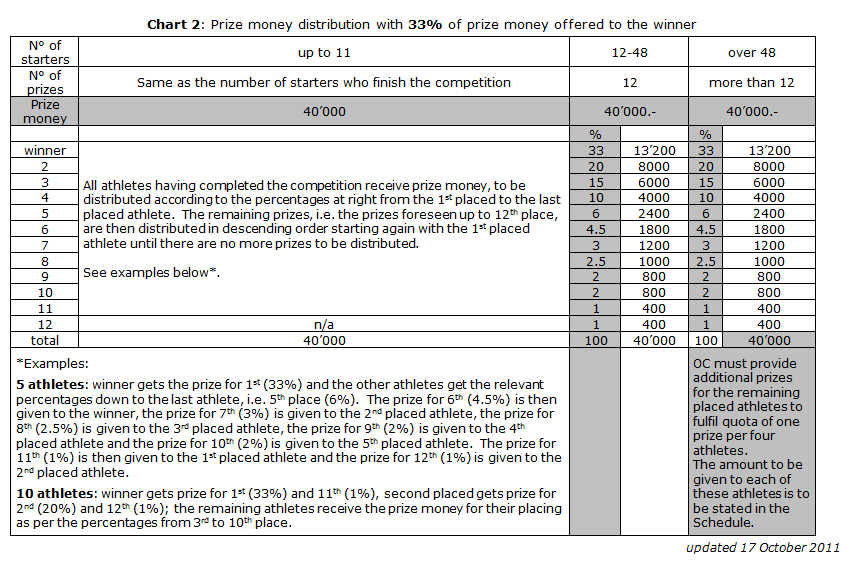 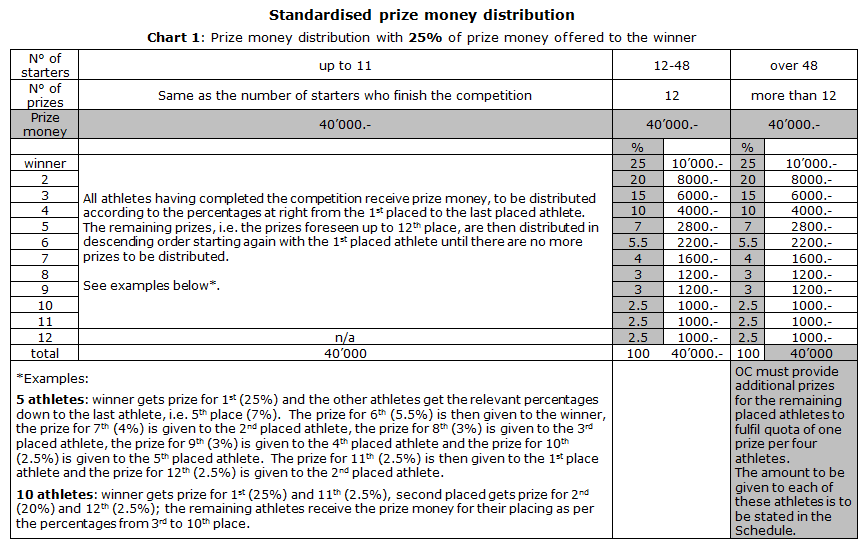 Annex I	FEI Entry SystemPlease fill the form below in order to provide you and the other members of your committee or your IT Providers access to the FEI Entry System.Name* :	Evjen		First Name* :	Siri.FEI ID :	10096147	.	E-Mail* :	siri@sevenseas.noAccess Rights* :	 Admin	 ConsultEvent(s) :	Click here to enter text.Name* :	Click here to enter text.	First Name* :	Click here to enter text.FEI ID1 :	Click here to enter text.	E-Mail* :	Click here to enter text.Access Rights* :	 Admin2	 Consult3Event(s)4 :	Click here to enter text.Name* :	Click here to enter text.	First Name* :	Click here to enter text.FEI ID1 :	Click here to enter text.	E-Mail* :	Click here to enter text.Access Rights* :	 Admin2	 Consult3Event(s)4 :	Click here to enter text.Ref.PanelEvent ID*FunctionFEI IDName  NFLevelE-mail & Mobile1Ground Jury12014_CL_0242Ground Jury President 10051393 Carsten A. SoerlieNOR3*Carsten.andre.sorlie@gmail.com1Ground Jury12014_CL_0242Ground Jury President 10051393 Carsten A. SoerlieNOR31Ground Jury1Ground Jury Member 10052019 Geir MadlandNOR21Ground Jury1Ground Jury Member 10104182 Ole Kristian BuerNOR21Ground Jury1Ground Jury Member 10050502Joao Moura POR4Ground Jury MemberPer Arne AndersenNOR2Foreign Judge2Foreign Judge*2Foreign Judge2Foreign Judge3Foreign Technical Delegate3Foreign Technical Delegate4Course Designer4Course Designer 10048930 Anders HafskjoldNOR3*ahafskjo@online.no4Course Designer4Course Designer 10048930 Anders HafskjoldNOR34Course Designer4Course Designer10025963Terje Olsen NalumNOR34Course Designer4Assistant Course Designer5Appeal Committee5Appeal Committee President5Appeal Committee5Appeal Committee Member5Appeal Committee5Appeal Committee Member6Chief Steward6Chief Steward 10049661Harald FarbrotNOR2*6Chief Steward6Chief Steward 10049661Harald FarbrotNOR27Assistants Stewards7Assistant Steward 10081579 Åsa FredrikssonSWE17Assistants Stewards7Assistant Steward 10073020 Magnus JohanssonSWE17Assistants Stewards7Assistant Steward 10073592Paul KerrNOR17Assistants Stewards7Assistant Steward10052975Baard LindvaagNOR2Assistant Steward10073594Mai-Helen O. KjærnesNOR18FEI Veterinary Delegate8FEI Veterinary Delegate10049136Odd Magnus KnævelsrudNOR*8FEI Veterinary Delegate8FEI Veterinary Delegate10049136Odd Magnus KnævelsrudNOR8Veterinary Commission8Veterinary Commission President*8Veterinary Commission8Veterinary Commission President8Veterinary Commission8Foreign Veterinary Delegate*8Veterinary Commission8Foreign Veterinary Delegate8Veterinary Commission8Assistant FEI Delegate9VSM Veterinary Treating Official9Veterinary Service Manager10087994 Gaard SkaarNOR9VSM Veterinary Treating Official9FEI Permitted Treating Veterinarian*9VSM Veterinary Treating Official9FEI Permitted Treating Veterinarian10Medical DoctorMedical DoctorDr. Franz Kasin*10Medical DoctorMedical DoctorDr. Franz Kasin11FarrierFarrierMr. Sverre Smedvik*11FarrierFarrierMr. Sverre SmedvikOpening of stables:06.05.201418.001st Horse Inspection: All horses taking part at this event must be present during the first horse inspection, unless unable to do so due to “force majeure”07.05.201417.00-20.00Horse Re-Inspection:08.05.201408.30Chefs d’Equipes Meeting Declaration of Starters:07.05.201418.00Comp. 65 CSIO Small Tour 1,35m arena 108.05.201412.00Comp. 67 CSIO Medium Tour 1,40m arena 115.00Comp. 69 CSIO Big Tour 1,50m arena 118.00Comp. 73 CSIO Small Tour 1,40m arena  109.02.201411.30Comp. 75 CSIO Medium Tour 1,45m arena 114.00Comp. 77 CSIO Nations Cup 1,50 arena 117.30Comp. 79 CSIO B-final 1,40m arena 210.05.201409.00Comp. 80 CSIO Small Tour final 1,40m arena 112.00Comp. 82 CSIO Medium Tour final 1,45 arena 115.00Comp. 84 CSIO Derby arena 119.00Comp. 87 CSIO Grand Prix arena 111.05.2014Opening of stables:06.05.1316:001st Horse Inspection: All horses taking part at this event must be present during the first horse inspection, unless unable to do so due to “force majeure”07.05.1317:00-20:00Horse Re-Inspection:08.05.1308:30Declaration of Starters:07.05.1318:00Comp. 64 Young Horses 1,15/1,25m arena 208.05.1309:00Comp. 74 Young Horses 1,20/1,30m arena 209.05.1312:00Comp. 83 Young Horses 1,20/1,30m arena 210.05.1315:30Opening of stables:06.05.1316:001st Horse Inspection: All horses taking part at this event must be present during the first horse inspection, unless unable to do so due to “force majeure”07.05.1317:00-20:00Horse Re-Inspection:08.05.1308:30Declaration of Starters:07.05.1318:00Comp. 63 CSI1* Bronze Tour 1,15m arena 108.05.1309:00Comp. 66 CSI1* Silver Small Tour 1,20m arena 212:00Comp. 68 CSI1* Silver Medium Tour 1,30m arena 215:00Comp. 70 CSI1* Silver Big Tour 1,35m arena 217:30Comp. 71 CSI1* Silver Medium 1,30m arena 109.05.1309:00Comp. 72 CSI1* Bronze Tour 1,15m arena 209:00Comp. 76 CSI1* Silver Big Tour 1,40m arena 214 :45Comp. 78 CSI1* Bronze final 1,20m arena 110.05.1309:00Comp. 81 CSI1* Silver Small tour 1,20m arena 212:15Comp. 85 CSI1* Silver Small finale 1,25m arena 1 11.05.201409:00Comp. 86 CSI1*Silver Medium 1,30m arena 209:00Comp. 86 CSI1* Silver GP 1,40m arena 115:30Event’s CategoryAge of AthletesAge of HorsesOlympic Games/WEGAs of 18th yearMin 9 y.o.Continental Championships SeniorAs of 18th yearMin 8 y.o.Regional Championships/Games (all regions except Latin America)As of 18th yearMin 8 y.o.Regional Championships/Games in Latin AmericaAs of 18th yearAs of 16th year if height of obstacles max.1.40m (JRs Annex IX, Art. 6.1)Min. 8 y.o.Min. 7 y.o. if height of obstacles max. 1.40m(JRs Art. 254.1.1)World Cup FinalAs of 18th yearMin. 8 y.o.Nations Cup FinalAs of 18th yearMin. 8 y.o.CSI-W1*-5*/CSIO-W1*-5*Grand Prix, World Cup, Nations Cup, Power and Skill, Derby or Competition with the highest prize moneyOther CompetitionsOther Competitions if height max. 1.40mOther Competitions if height max. 1.20mAs of 18th yearAs of 16th year  with permission of their NFAs of 14th year            ‟                  ‟As of 12th year            ‟                  ‟Min. 7 y.o.Min. 7 y.o.Min. 7 y.oMin. 7 y.oCSI3*-5*/CSIO1*-5*Grand Prix, Nations Cup, Power and Skill, Derby or Competition with the highest prize moneyOther CompetitionsOther Competitions if height max. 1.40mOther Competitions if height max. 1.20mAs of 18th yearAs of 16th year  with permission of their NFAs of 14th year            ‟                  ‟As of 12th year            ‟                  ‟Min. 7 y.o.CSI2* Power and Skill or DerbyOther CompetitionsOther Competitions if height max. 1.40mOther Competitions if height max. 1.20mAs of 18th yearAs of 16th year  with permission of their NFAs of 14th year            ‟                  ‟As of 12th year            ‟                  ‟Min. 6 y.o.CSI1* Power and Skill or DerbyOther CompetitionsOther Competitions if height max. 1.20mAs of 18th yearAs of 14th year  with permission of their NF         As of 12th year            ‟                  ‟         Min. 6 y.o.CH-YAs of 16th year to end 21st yearMin. 7 y.o.CSI/CSIO-YAs of 16th year to end 21st yearMin. 7 y.o.CH-JAs of 14th year to end 18th yearMin. 7 y.o.CSI/CSIO-JAs of 14th year to end 18th yearMin. 6 y.o.CSI/CSIO-Ch/CH-ChAs of 12th year to end 14th yearMin. 6 y.o.CSI/CSIOP/CH-PAs of 12th year to end 16th yearMin. 6 y.o.CSIU-25As of 16th year to end 25th year As of 14th year if height max. 1.40mMin. 7 y.o.CSIVAs of 45th year for women and 49th for menMin. 6 y.o.CSIAmAs of 14th yearMin. 7 y.o. for Cat. A; Min. 6 y.o. for Cat. BCSIYHAs of 16th yearMin. 6 y.o. – Max. 8 y.o. CH-M-YH-SAs of 18th year or 16 y.o. for athletes qualified with the same horse5 y.o. / 6 y.o. / 7 y.o.Event’s CategoryFEI Passport and or Recognition CardNational EventsNot compulsoryCSI1*-2*/J-B/Y-B/Ch-B/U25-B/V-B/Am-B/P/Ch-ANot compulsory for Horses from the host Nation – Compulsory for Horses from the invited NationsCSI3*-5*/CSIOs/J-A/Y-A/V-A/U25-A/Am-ACompulsoryAll Championships/GamesCompulsoryCSI1*-5*-WCompulsoryVACCINATIONPROTOCOLELIGIBILITY TO ENTER VENUEPrimary Course1st Vaccination: day 0(e.g. 1 January) 2nd Vaccination: day 21-92(e.g. 1 February)May compete 7 days after the 2nd Vaccination First BoosterWithin 7 months of the 2nd vaccination of the Primary Course(e.g. 1 August)May compete for 6 months +21 days after the 2nd vaccination of the Primary CourseMust not compete in the 7 days after receiving a vaccination(e.g. may enter venue after 7 August)BoostersMINIMUM: within one year of previous booster vaccinationIF COMPETING: must be competing in the 6 months +21 days of the  previous booster vaccinationMust have been vaccinated with the 6 months +21 days before arriving at the EventMust not compete in the 7 days after receiving a vaccination